جامعة المنارةكلية: الصيدلةاسم المقرر: كيمياء غذائية عمليرقم الجلسة (2)عنوان الجلسةتقدير الرطوبة في المواد الغذائية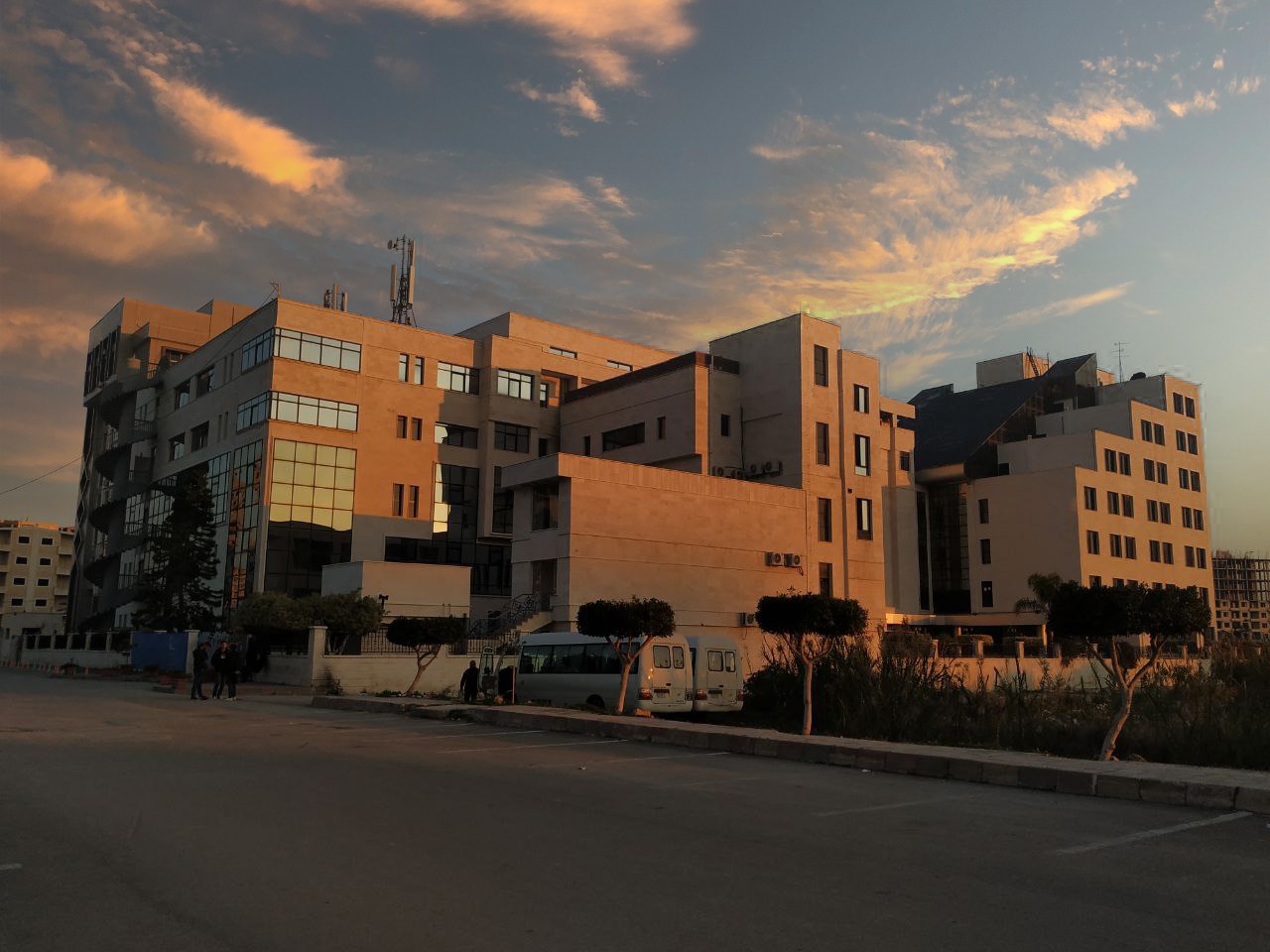 الفصل الدراسي  الثاني                                                                                                                                              العام الدراسي 2022/2023جدول المحتوياتالغاية من الجلسة:التعرف على أهمية تحديد الرطوبة في الأغذية  والتعرف على طرق قياسها.مقدمة:تعريف الرطوبة : هي كمية الماء القابلة للتبخر من العينة الغذائية. المواد الصلبة الكلية  TS))TotalSolid       : هي المادة الجافة المتبقية بعد إزالةالرطوبة..   أشكال الماء في الأغذية : الماء الحر form free: الأكثر انتشارا ويمكن أن يتحرر بسهولة فهو غير مرتبط مع المكونات الغذائية الأخرى ومن السهل تبخيره كماءالفواكه أوالخضار. الماء المرتبط form bound : يوجد في جدران الخلايا ويرتبط بشكل وثيق مع المكونات الأخرى مثل البروتينات أو السكريات.أهمية تحديد الرطوبة في الأغذية :  1_عامل مؤثر على حفظ الأغذية (الفواكه والخضراوات المجففة(2_عامل مؤثر على تصنيع الأغذية ونقلها (الحليب المجفف( . 3_حساب القيمة الغذائية و معرفة القيمة الحقيقية للمغذيات . 4_ التحقق من غش المادةالغذائية (الماء مادة مالئة ورخيصةالثمن ومتوفرة(طرق قياس الرطوبة في الموادالغذائية :1_ طريقةالتجفيف في الفرن (طرق وزنية): مبدأ الطريقة : تعتمد على تبخير الماء في العينة المدروسة  وبإيجادالفرق بين وزن المادة قبل التجفيف ووزنها بعد التجفيف تحسب كميةالماء المتبخرة. يتم تجفيف المادة الغذائية بدرجات حرارة مرتفعة (أكثرمن 100 درجةمئوية في الفرن العادي)حتى ثبات الوزن. حيث يتم قياس وزن العينة قبل وبعد التجفيف وحساب نسبةالرطوبة.ملاحظات : يسمح التجفيف بضغط منخفض من إنقاص درجةالحرارة المستخدمة (مناسب للعينات الحساسة للحرارة(  توجد طرق تعتمد على التجفيف باستخدام الميكرويف.الميزات : بسيطة لا تحتاج تجهيزات معقدةيمكن قياس رطوبة عدة عينات مختلفة معا يمكن استردادالعينة أي بعد التجفيف ممكن تناول المادة واستخدامها مرة أخرى. تعد من أدق الطرق المتبعة لتحديد الرطوبة في المواد الغذائيةالمساوئ : من الممكن بسبب الحرارة العالية ولفترات طويلة حدوث تفاعلات أكسدة للمركبات الموجودة في العينة مما يؤدي لتخربها. إزالة العينة من الفرن ووزنها ثم إعادتها للفرن ممكن أن يجعلها تكسب من رطوبة المخبر مما يسبب أخطاء في القياسطول الفترة المستغرقة للوصول للنتيجةالمطلوبة.2  _ طريقة التقطير (طريقة حجمية ( :مبدأ الطريقة : تعتمد على تقطير الماء من المادة الغذائية باستخدام مذيب عضوي لا يمتزج مع الماءتقطر العينة باستخدام محلات عضوية غير ممزوجة بالماء ذات درجات غليان أعلى من درجة غليان الماء مثل اكزيلين أوالتولوين أوالبنزن ،ويقاس حجم الماءالمتحرر. اسم الجهاز المستخدم( جهاز دين وستاركStark & Dean ) تستخدم للمنتجات عالية المحتوى بالمركبات الطيارة مثل (التوابل)ميزات طريقة التقطير :   مناسبة للتطبيق في الأغذية ذات المحتوى المنخفض من الرطوبة  مناسبة للتطبيق في الأغذية التي تحتوي على زيوت طيارة مثل الأعشاب والتوابلمساوئ طريقةالتقطيرطريقة مخربة للأغذيةتستعمل محلات قابلة للاشتعال غير قابلة للتطبيق في بعض أنواع الأغذية3_الطرق الكيميائية (معايرةكارل-فيشر(: مبدأ الطريقة: يكون الماء أحد الموادالمتفاعلة بحيث يتغير لون المشعر عند انتهاء كامل كمية الماء.4_ الطرق المعتمدة على الأشعةتحت الحمراء(طريقةإشعاعية(  :مبدأ الطريقة : تعتمد على تبخر الماء نتيجة امتصاصها الطاقةالحرارية الناتجة عن منبع IR )من الطرق السريعة(العمل المخبري:-1 مجانسة العينة وتحضيرها (الاعتيان) 2_صقل البوتقة. -3 وزن البوتقة فارغة 1m  4_وزن البوتقة مع العينة 2m 5_ نقل البوتقة إلى الفرن بدرجة 105 حتى ثبات الوزن6_ وزن البوتقةمع العينة بعد التجفيف 3m7_ حساب النسبة المئوية للرطوبة       00  %Moisture=            (𝑚2−𝑚1)−(𝑚3−𝑚1)∗              1𝑚2−𝑚1                                                                                                      _ 8حساب النسبة المئوية للبقية الجافة.انتهت الجلسة الثانية مدرسة القسم العملي د. خلود سفكونةالعنوانرقم الصفحةالغاية من الجلسة ومقدمة3أهمية تحديد الرطوبة في الأغذية3طرق قياس الرطوبة في الموادالغذائية 3طريقةالتجفيف في الفرن (طرق وزنية)3طريقة التقطير (طريقة حجمية ( 4الطرق الكيميائية(معايرةكارل-فيشر)4الطرق المعتمدة على الأشعة تحت الحمراء(طريقةإشعاعية(  4العمل المخبري5